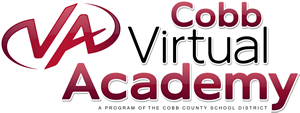 So You Want to Take an Online Course…Online Registration:Visit www.cobbvirtualacademy.org to register for CVA.Visit https://gavs.gavirtualschool.org/ to register for GAVS. Late (Walk-In) Registration: Students MUST attend.  Students will complete their orientation and an introduction to their course. Note: Check CVA website for course availability.Cost and Payment: During the school year, local schools will pay tuition and fees for students enrolled in a CVA course that is part of the student's regular school day (non-paying students may not withdraw from a course).  Courses taken outside of the regular school day and during summer school cost: $275 for .5 unit and $550 for 1.0 unit.  Acceptable forms of payment include: credit card, electronic check (EFT) or money order made payable to the Cobb County School District.  Cash and checks are not accepted.   Scheduling: If we schedule your online class during the school day, we schedule it during first or fourth block.  Similarly, if you enroll in multiple online courses, we will schedule the courses at the beginning or end of the school day.    Classes Begin: Shortly after students register when they receive the “Welcome to CVA” e-mail with login and orientation information.  Help Sessions:  CVA offers face to face help sessions.  Check the CVA website for dates and times.  Registration Checklist: Complete and return the Cobb County CVA/GAVS Online Student Contract (counselors will not approve online courses until the contract is on file in the counseling office) Visit www.cobbvirtualacademy.org to registerClick “Enroll” (located on the left side of the webpage)Enter your information and your counselor’s information when registering.Submit your application.Other important tidbits:Enroll in the (Y) credit course for 1 full unit of credit.If you only need a half unit of credit, you will enroll in the “A” or “B” section.  Check with your counselor if you are uncertain of which class to enroll.  If the course you want to take is not offered through CVA, you may take it through Georgia Virtual School (GAVS).  Underclassmen who want to take all of their classes through CVA or GAVS must take four units of credit, just as other students taking classes at Harrison.Students must complete their own registration through CVA or GAVSStudent instruction and progress through CVA and/or GAVS is between the student and the online program.